Dwight Eisenhower (1953-61)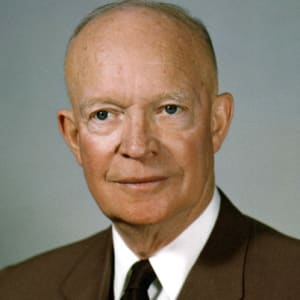 